Donegal Centre for Independent Living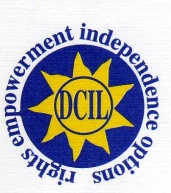 CE SCHEME APPLICATION FORMBefore returning application please check eligibility with your local DSP Office, or call DSP Letterkenny on       074 916 0460**If the job offered requires the use of your own vehicle during working hours your motor insurance company must provide DCIL with an Insurance Indemnification.  NOTES ON COMPLETING FORM: If you haven’t enough space please attach a further page. This position is part of a Community Employment project, rules apply for eligibility.Please contact CE Supervisor on 074 912 8945 for further information.FOR OFFICIAL USE ONLYREF NO: _____________  DATE RECEIVED:_______________________ SIGNED:_______________________                                                                                                                                                                DCILBallymacool House, Ballymacool, Letterkenny, Co. Donegal, F92 YY01Tel: 074 9128945   Email: dcil@donegalcil.com    www.donegalcil.comCharity No. CHY 16580  Company No. 352126        PART 1.  PERSONAL DETAILSPART 1.  PERSONAL DETAILSPART 1.  PERSONAL DETAILSPART 1.  PERSONAL DETAILSPART 1.  PERSONAL DETAILSPART 1.  PERSONAL DETAILSPART 1.  PERSONAL DETAILSPART 1.  PERSONAL DETAILSPART 1.  PERSONAL DETAILSPART 1.  PERSONAL DETAILSTitle: Mr/Mrs/MissFirst Name(s):First Name(s):First Name(s):First Name(s):Surname:Surname:Surname:Surname:Surname:Full Postal Address:Full Postal Address:Full Postal Address:Full Postal Address:Full Postal Address:Full Postal Address:Full Postal Address:Full Postal Address:Full Postal Address:Full Postal Address:Home Tel Number:Mobile No:Mobile No:Date of Birth:Date of Birth:Date of Birth:Date of Birth:PPS Number:PPS Number:PPS Number:Email Address: (PLEASE PRINT)Email Address: (PLEASE PRINT)Email Address: (PLEASE PRINT)Confirm Email Address: (PLEASE PRINT)Confirm Email Address: (PLEASE PRINT)Confirm Email Address: (PLEASE PRINT)Confirm Email Address: (PLEASE PRINT)Confirm Email Address: (PLEASE PRINT)Confirm Email Address: (PLEASE PRINT)Confirm Email Address: (PLEASE PRINT)What job are you applying for?What job are you applying for?What job are you applying for?How/where did you find out about this job?How/where did you find out about this job?How/where did you find out about this job?How/where did you find out about this job?How/where did you find out about this job?How/where did you find out about this job?How/where did you find out about this job?ARE YOU ELIGIBLE TO PARTICIPATE IN A COMMUNITY EMPLOYMENT SCHEME?ARE YOU ELIGIBLE TO PARTICIPATE IN A COMMUNITY EMPLOYMENT SCHEME?ARE YOU ELIGIBLE TO PARTICIPATE IN A COMMUNITY EMPLOYMENT SCHEME?ARE YOU ELIGIBLE TO PARTICIPATE IN A COMMUNITY EMPLOYMENT SCHEME?ARE YOU ELIGIBLE TO PARTICIPATE IN A COMMUNITY EMPLOYMENT SCHEME?ARE YOU ELIGIBLE TO PARTICIPATE IN A COMMUNITY EMPLOYMENT SCHEME?ARE YOU ELIGIBLE TO PARTICIPATE IN A COMMUNITY EMPLOYMENT SCHEME?ARE YOU ELIGIBLE TO PARTICIPATE IN A COMMUNITY EMPLOYMENT SCHEME?YesNoDo you have a full current driving licence?Do you have a full current driving licence?YesNoDo you have use of a vehicle for work?Do you have use of a vehicle for work?Do you have use of a vehicle for work?Do you have use of a vehicle for work?YesNoDo you require a work permit for Ireland?Do you require a work permit for Ireland?YesNoAre you able to work flexible hours?Are you able to work flexible hours?Are you able to work flexible hours?Are you able to work flexible hours?YesNoAre you in receipt of Social Welfare Benefit?Are you in receipt of Social Welfare Benefit?YesNoIf in receipt of SWB, state type:If in receipt of SWB, state type:If you have a disability and require any special arrangements to facilitate you at interview, please state requirements: If you have a disability and require any special arrangements to facilitate you at interview, please state requirements: If you have a disability and require any special arrangements to facilitate you at interview, please state requirements: If you have a disability and require any special arrangements to facilitate you at interview, please state requirements: If you have a disability and require any special arrangements to facilitate you at interview, please state requirements: If you have a disability and require any special arrangements to facilitate you at interview, please state requirements: If you have a disability and require any special arrangements to facilitate you at interview, please state requirements: If you have a disability and require any special arrangements to facilitate you at interview, please state requirements: If you have a disability and require any special arrangements to facilitate you at interview, please state requirements: If you have a disability and require any special arrangements to facilitate you at interview, please state requirements: PART 2.  REFEREES (Please provide two Employer referees)PART 2.  REFEREES (Please provide two Employer referees)PART 2.  REFEREES (Please provide two Employer referees)PART 2.  REFEREES (Please provide two Employer referees)Name:Name:Name:Name:Company:Company:Company:Company:Job Title:Job Title:Job Title:Job Title:Address:Address:Address:Address:Tel No (Daytime):Tel No (Daytime):Tel No (Daytime):Tel No (Daytime):Email Address: Email Address: Email Address: Email Address: PART 3.  EMPLOYMENTPART 3.  EMPLOYMENTPART 3.  EMPLOYMENTPART 3.  EMPLOYMENTName and Address of Present Employer: Name and Address of Present Employer: Name and Address of Present Employer: Name and Address of Present Employer: Tel No:Date Started Employment:Date Started Employment:Your Job Title:Give a brief description of duties and responsibilities relevant to the job:Give a brief description of duties and responsibilities relevant to the job:Give a brief description of duties and responsibilities relevant to the job:Give a brief description of duties and responsibilities relevant to the job:What is/are your reason(s) for leaving the job?What is/are your reason(s) for leaving the job?What is/are your reason(s) for leaving the job?What is/are your reason(s) for leaving the job?PART 4.  PREVIOUS EMPLOYMENT (Include voluntary work/career breaks/periods of unemployment)PART 4.  PREVIOUS EMPLOYMENT (Include voluntary work/career breaks/periods of unemployment)PART 4.  PREVIOUS EMPLOYMENT (Include voluntary work/career breaks/periods of unemployment)PART 4.  PREVIOUS EMPLOYMENT (Include voluntary work/career breaks/periods of unemployment)Name and Address of Employer:Dates employed (DD, MM,YYYY)Dates employed (DD, MM,YYYY)Position held.  List your job titles and main duties. Reasons for leaving.Name and Address of Employer:FromToPosition held.  List your job titles and main duties. Reasons for leaving.PART 5.  QUALIFICATIONS (If none, write ‘none’)	PART 5.  QUALIFICATIONS (If none, write ‘none’)	PART 5.  QUALIFICATIONS (If none, write ‘none’)	PART 5.  QUALIFICATIONS (If none, write ‘none’)	Title of Qualification & Name of  Professional Body:Level:Grade Achieved:Date Passed:PART 6. EXPERIENCE AND SKILLSIdentify skills, experience and knowledge needed for the post you have applied for and demonstrate how these past experiences, knowledge and skills are relevant for the post:PART 7.  HEALTH SCREENING RECEIVEDPART 7.  HEALTH SCREENING RECEIVEDPART 7.  HEALTH SCREENING RECEIVEDPlease list all health screening/vaccinations you have received within the last 5 years:Please state where you obtained from (GP, HSE, other Employment):Date Received:PART 8.  CONVICTIONS/OFFENCES (You cannot leave this section blank – you must state None or give details of previous convictions/offences)List details of all charges, prosecutions, convictions, cautions, bind-over orders – even if they happened long ago.  Include any that may be pending, minor matters, and any road traffic or motoring offences:PART 9.  DECLARATION AND SIGNATURE  (Please read and sign)I declare and understand that all information given on this form is true, complete and accurate.  If I give incorrect or leave out important information, it may lead to my dismissal if I’ve taken up the job on the basis of false/misleading information.  I give my consent to any Garda clearance checks required and I understand that to take up this job I must have satisfactory references and Garda clearance checks.  I understand that I will be required to produce identification and evidence of qualifications entered on this form.  I confirm that as far as I’m aware there are no medical reasons which would prevent me carrying out the duties of this job.  I agree to DCIL making any necessary enquiries to the Referee contacts I’ve provided.  I understand that canvassing will disqualify me from the selection process for this job.  DCIL takes your privacy seriously.  We take every reasonable measure and precaution to protect and secure your personal data and will retain your details for only as long as necessary.  I understand that the information given on this form will be kept confidentially by DCIL.  Signed:__________________________________________                         Date:_____________________________                                      APPLICANTPart 10.  INTERVIEW NOTES  (TO BE COMPLETED BY DCIL STAFF ONLY)Part 10.  INTERVIEW NOTES  (TO BE COMPLETED BY DCIL STAFF ONLY)Date of Interview:Location:Relevant Interview Comments:Signed on behalf of  DCIL: _____________________________Relevant Interview Comments:Signed on behalf of  DCIL: _____________________________